      ПРОКУРАТУРА 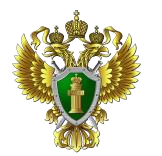       Боханского района Иркутской области разъясняет…  	«Ежемесячное пособие для беременных, вставших на учет в ранние сроки беременности»Ежемесячное пособие женщинам, вставшим на учет в медицинской организации в ранние сроки беременности – мера государственной поддержки российских семей с низкими доходами. Размер ежемесячного пособия равен 50% регионального прожиточного минимума для трудоспособного населения в регионе проживания. Выплаты начинаются с 12 недели беременности и до месяца родов или пребывания беременности. Деньги выплачиваются с месяца постановки на учет, но не ранее наступления 6 недель беременности. Пособие назначается при следующих обстоятельствах:заявитель постоянно проживает на территории РФ;срок беременности – больше 6 недель;регистрация в медицинской организации произошла в первые 12 недель беременности;ежемесячный доход на человека в семье не превышает регионального прожиточного минимума на душу населения;собственность семьи не превышает требования к движимому и недвижимому имуществу.При назначении пособия действует правило нулевого дохода. Это означает, что в расчетном периоде у всех совершеннолетних членов семьи должен быть подтвержденный доход: заработная плата, пенсия, стипендия, прибыль от бизнеса и т.п. Причем наличие дохода оценивают именно в расчетный период, а не на дату подачи заявления. Для того чтобы получить пособие, достаточно подать электронное заявление через портал госуслуг или обратиться в клиентскую службу Пенсионного фонда России по месту жительства. Необходимые документы ПФР самостоятельно запросит в госорганах и организациях в рамках межведомственного взаимодействия. 